Notice of the Ordinary Meeting of Winsford Parish Council to be held on Monday 24th July 2023 at 7.00pm in Winsford Village HallDear Councillors,You are hereby summoned to attend the next meeting of Winsford Parish Council to be held on Monday 24th July 2023 at 7.00pm, in Winsford Village Hall, for the purpose of transacting the following business. The meeting is open to the public and Press.  Please contact the Clerk by email: winsfordparishcouncil@gmail.com with any queries.   J Yates, Clerk to Winsford Parish Council  18th July 2023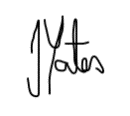 ======================================================================AGENDAPublic Question TimeApologies for non-attendanceDeclaration of InterestsTo agree the Minutes of the Ordinary Council Meeting held 26th June, and any outstanding actionsTo consider planning matters:6/40/22/113 – Location: BRIDGE COTTAGE, WINSFORD, MINEHEAD, TA24 7JEProposal: Proposed change of use from existing tea rooms to bed and breakfast, along with partial demolition of existing rear extension and construction of new extension.Other Planning applications and mattersFinance:To receive financial report and agree to pay amounts dueTo review and sign the AGAR documentation Update re the Post OfficeUpdate re the Halse Lane MastUpdate re First Aid, CPR and Defibrillator trainingCode of ConductTo discuss the Community Funded 20mph speed limits proposalReports from the Somerset CouncillorsTo consider Highways Matters;Yellowcombe LeatAOBWinsford Charitable Trust Maintenance of the Village GreenFinancial Report Wooden Slats on BridgeAOBCorrespondence and Emails receivedReports from Councillors on meetings attendedAny Other BusinessItems for Next Agenda – Date of Next meeting – 25th September 2023 at 7.00 in Winsford Village Hall 